危機管理行動計画 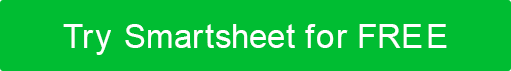 目次危機管理行動計画の概要これが危機管理行動計画の大きな目標です。主要人員と連絡先情報これらは、すべての主要な利害関係者と第三者のリソースを含む、危機管理計画に関連する主要なリソースです。インフォメーション・サービスのバックアップ手順これらは、危機やプロセスの大規模な中断が発生した場合に実行する必要がある手順です。危機回復手順これらは、緊急時に直ちに対処して対処する必要がある CMAP の主要なコンポーネントです。モバイルサイトの復旧計画これは、モバイル サイトで復旧計画を継続するために必要な関連情報です。ホット・サイトのリカバリ・プランこれは、代替サイトまたはバックアップ・サイトでリカバリ・プランと通常のビジネス・オペレーションを継続するために必要な関連情報です。この「ホットサイト」は、メインサイトでの危機に対処している間、一時的に使用してください。復元プロセスこれらは、中断されたシステムまたはビジネスを復元するために必要な手順とリソースです。復旧計画の実践と演習ISEこれは、危機に備えて実践するために実行すべき計画です。クリシスサイトの再構築これらは、危機的状況のサイトを再構築するために必要な手順とリソースです。計画の変更または更新これらは、CMAP、バージョン番号、および履歴に加えた変更または更新に関する詳細です。バージョン履歴バージョン履歴バージョン履歴バージョン履歴バージョン履歴バージョン承認者改訂日変更の説明著者作成者タイトル日付承認者タイトル日付名前とタイトル役割電話電子メール郵送免責事項Web サイトで Smartsheet が提供する記事、テンプレート、または情報は、参照のみを目的としています。当社は、情報を最新かつ正確に保つよう努めていますが、本ウェブサイトまたは本ウェブサイトに含まれる情報、記事、テンプレート、または関連グラフィックに関する完全性、正確性、信頼性、適合性、または可用性について、明示的または黙示的を問わず、いかなる種類の表明または保証も行いません。したがって、お客様がそのような情報に依拠する行為は、お客様ご自身の責任において厳格に行われるものとします。